Contexte professionnelÀ la suite du travail de la réflexion 1, les bulletins de salaires seront enregistrés dans un dossier spécifique à chaque salarié. Votre responsable souhaite pourtant que chaque bulletin numérisé ait un nom unique qui évite toute confusion entre les différents salariés. Travail à faireProposez une solution de nommage des bulletins de salaire qui évite les risques d’erreur.Illustrez votre proposition à partir de deux exemples pris dans le registre du personnel.Doc.   Extrait du registre du personnelRéflexion 2 - Nommer des fichiersRéflexion 2 - Nommer des fichiersRéflexion 2 - Nommer des fichiersDurée : 10’ou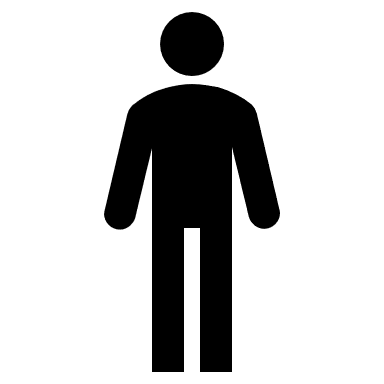 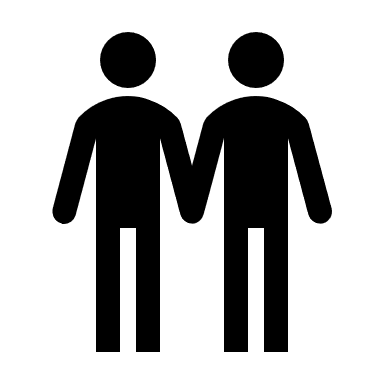 SourceMatriculeNomDate naissanceAdresseQualificationIndice0023 Girardin Gabriel15/12/19812 rue de la gare 74000 Annecy OS3200024Herman Louise25/03/19803 rue des Pinsons 74210 Faverges OP3800025Dessolliez Amante14/12/199023 route des Nonettes 74100 Annemasse Cadres5500026Luisant Pauline05/03/198623 rue du Prince Eugène 73000 Chambéry ET à M4300027Berthier Jean18/17/19764 route de Nant 73000 Chambéry OP335